Если я чешу в затылке, не беда!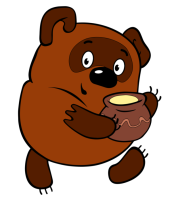  В голове моей опилки, да-да-да!Все знают автора этих стихов. Это Борис Заходер. Это он сочинил для Винни-Пуха песенки, кричалки, шумелки, пыхтелки ит.д.      Борис Владимирович  Заходер, поэт, прозаик, переводчик, родился в Молдавии, в городе Кагуле. Окончил Литературный институт имени М.Горького, сразу решив, что будет писателем. Учеба была прервана войной. Сначала он ушел добровольцем на войну с белофиннами, потом воевал на фронтах Великой Отечественной.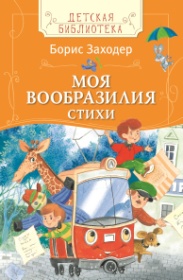 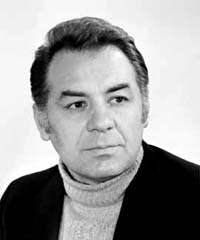 Первые его публикации относятся к 1947 г. – в «Пионерской правде» и в «Мурзилке» появились стихотворные сказки по мотивам фольклора. В том же году написана его знаменитая сказка про букву «Я». 9 сентября 2018 года исполнилось 100 лет со дня рождения Бориса Владимировича Заходера – писателя, поэта, сказочника и переводчика. Творчество Б. Заходера многогранно, у него есть множество произведений совсем-совсем разных, непохожих одно на другое. Но прежде всего он поэт. Поэт разнообразный, словно бы не один, а несколько. Есть у него стихи и смешные, и довольно грустные, и сердитые. Есть совсем короткие, как детские считалочки. А есть и большие поэмы. 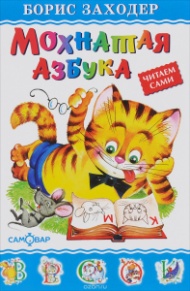 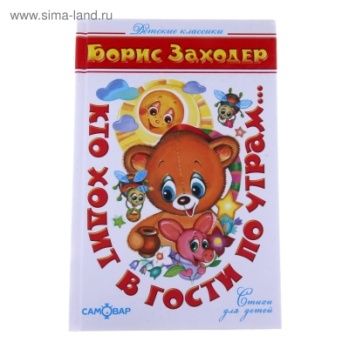 Чтобы лучше узнать творчество великого поэта, ТРДБ им.К.И. Чуковского рекомендует своим читателям прочитать следующие книги, которые имеются в книжном фонде нашей библиотеки.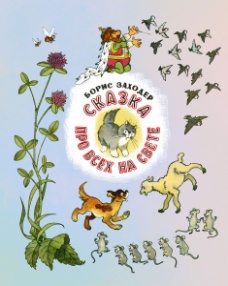 «Про всех на свете», «Трава – везде - растунья», «Кто ходит в гости по утрам», «В моей Вообразилии», «Мохнатая азбука», «Школа для птенцов», «Стихи» и другие.Заходер, Б. В моей Вообразилии / Б.Заходер.- М.: АСТ-ПРЕСС,1994.-206с.:ил.Книгу начинает шедевр английской детской литературы –«Алиса в стране чудес» Льюиса Кэролла. Перевод  этой сказки Б. Заходером, пожалуй, ближе к пересказу, ведь он не только передает дух этого произведения, игру слов, на которой оно построено, но и дополняет его стихами и песенками маленькой героини.В книгу включена пьеса Дж. Барри о Питере Пэне, мальчике, который не захотел быть взрослым.2. Заходер, Б.В. Кто ходит в гости по утрам / Б.В. Заходер; Худ.: У.В.Шалина.-М.: Самовар,1997.- 117с.: ил.  В книгу вошли лучшие произведения писателя.        3. Заходер, Б.В. Мохнатая азбука / Б.В. Заходер.- Смоленск: Русич,2000.-64с.: ил.- ( Для самых маленьких)     Книга содержит любимые детские стихи.4. Заходер, Б.В. Про всех на свете: стихи и сказки / Б.В. Заходер; Худ.: Л. Шульгина, С.Гераскевич; Рису. На обложке С.Острова.- М.: Астрель: АСТ,2012.-174 с.: ил.В книгу вошли избранные стихи и сказки Бориса Владимировича Заходера.5. Стихи / В.Д. Берестов, А.Л. Барто, Б.В. Заходер, С.В. Михалков.- М.: Дрофа-Плюс,2008.-256с.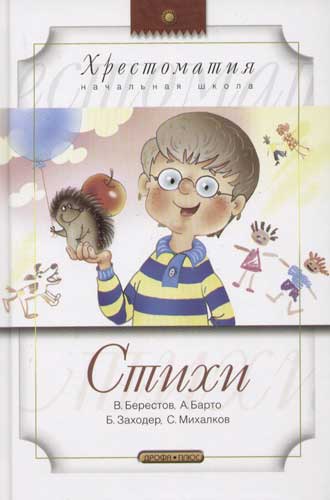 В сборник вошли веселые, поучительные стихотворения известных поэтов В.Д. Берестова, Б.В. Заходера, А.Л. Барто, С.В. Михалкова, которые представлены в обязательной школьной программе.Книга содержит стихотворения для детей дошкольного возраста.В книгу вошли любимые детские стихи «Мохнатая азбука», «Птичья школа», «Собачкины огорчения».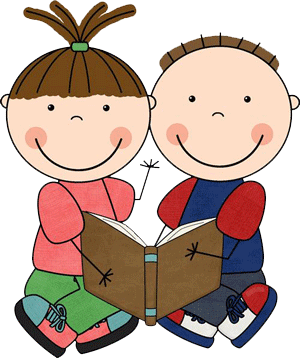 Ребята, желаем всем приятного прочтения!!!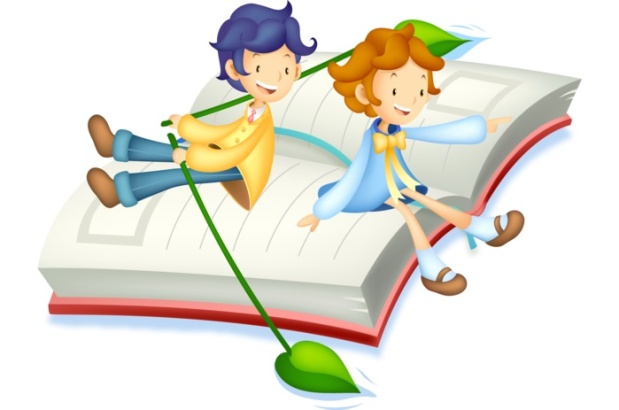 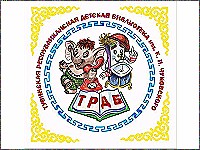 Составитель:Ондар С. В.- зав. отделом обслуживаниячитателей-детей от 0 до 10 лет.Мы работаем каждый день, кроме воскресенья с 9:00 до 18:00; в субботу 09:00 до 16:00Наш адрес: г.Кызыл, ул.Кочетова, д.34тел: 8 (394-22) 3-40-82e-mail: chukovka177@mail.ruсайт: http://library.tuva.muzkult.ruТакже  можете зайти в нашу группу https://vk.com/trdb17Последний день месяца – санитарный деньТУВИНСКАЯ РЕСПУБЛИКАНСКАЯ ДЕТСКАЯ БИБЛИОТЕКА ИМ. К.И. ЧУКОВСКОГООтдел обслуживания читателей - детей от 0 до 10 лет           «По страницам любимых книг»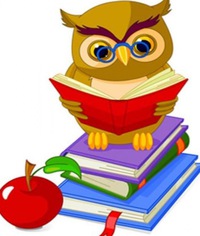 рекомендательный список литературы по произведениям  Бориса Заходера (1918-2000)                          Кызыл, 2018